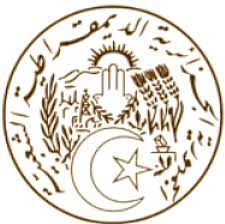 REPUBLIQUE ALGERIENNE DEMOCRATIQUE ET POPULAIREDéclaration de la délégation algérienne35ème session du Groupe de travail sur l’EPU ------------République du Kenya Genève, le 23 janvier 2020Madame la Présidente,Ma délégation souhaite la bienvenue à la délégation de la République du Kenya et la remercie pour la présentation de son troisième rapport national au titre du mécanisme de l’Examen Périodique Universel. Ma délégation se félicite de la ratification par la République du Kenya du Traité de Marrakech visant à faciliter l’accès des aveugles, des déficients visuels et des personnes ayant d’autres difficultés de lecture des textes imprimés aux œuvres publiées, ainsi que de l’établissement d’un cadre législatif garantissant la protection des droits énoncés dans plusieurs traités régionaux et internationaux relatifs aux droits de l’homme. L’Algérie souhaite présenter à la délégation de la République du Kenya les recommandations suivantes : Elaborer une politique globale s’attaquant aux causes de l’augmentation du nombre d’enfant en situation de rue en leur fournissant protection et services sociaux adéquats et en appuyant les programmes de regroupement familial ;Mettre en place une stratégie à long terme visant à sensibiliser le public et à lutter contre la discrimination à l’égard des personnes handicapées et permettant que les cas de discrimination puissent être portés devant les tribunaux, garantissant aux victimes une réparation appropriée.L’Algérie souhaite le plein succès à la République du Kenya dans l’étude et la mise en œuvre des recommandations formulées. Je vous remercie.MISSION PERMANENTE D’ALGERIEAUPRES DE L’OFFICE DES NATIONS UNIES A GENEVE ET DES ORGANISATIONS INTERNATIONALES EN SUISSEالبعثة الدائمة للجزائر لدى مكتب الأمم المتحدة بجنيف والمنظمات الدولية بسويسرا